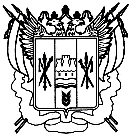 Российская ФедерацияРостовская областьЗаветинский районмуниципальное образование «Фоминское сельское поселение»Администрация Фоминского сельского поселенияПостановление№ 7822.11.2017                                                                                                               х.ФоминВ соответствии с Федеральным законом от 06.10.2003 № 131-ФЗ «Об общих принципах организации местного самоуправления в Российской Федерации», Уставом Фоминского сельского поселения, Положением о территориальном общественном самоуправлении в Фоминском сельском поселении, утвержденном решением Собрания депутатов  Фоминского сельского поселения от 14.11.2017 №37, на основании заявления председателя территориального общественного самоуправления «Совет хутора Фомин»ПОСТАНОВЛЯЮ:1. Зарегистрировать устав территориального общественного самоуправления «Совет хутора Фомин» Фоминского сельского поселения, сделав запись в реестр регистрации уставов, в соответствии с  решением Собрания депутатов  Фоминского сельского поселения от 21.11.2017 №38 «Об утверждении положения о порядке регистрации устава территориального общественного самоуправления, осуществляемого на территории Фоминского сельского поселения».2. Настоящее постановление вступает в силу со дня его подписания.3. Контроль за выполнением настоящего постановления оставляю за собой.Исполняющий обязанности главы Администрации Фоминского сельского поселения                  С.И.Ожерёдов О регистрации устава территориального общественного самоуправления «Совет хутора Фомин»